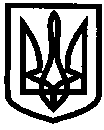 УКРАЇНАХАРКІВСЬКА ОБЛАСТЬІЗЮМСЬКА МІСЬКА РАДАВІДДІЛ ОСВІТИНАКАЗ03.01.2017											№ 10Про внесення змін до наказу від 29.11.2016 № 535 «Про затвердження графіка здійснення відділом освітиІзюмської міської ради комплексного татематичного контролю в навчальних закладах м. Ізюм у 2017 році»В зв’язку з проведенням капітального ремонту та реконструкції будівлі Ізюмського дошкільного навчального закладу (ясла-садок) № 12 Ізюмської міської ради Харківської області, на виконання розпорядження Ізюмського міського голови від 28.12.2016 року № 859 «Про призупинення навчально-виховного процесу в Ізюмському дошкільному навчальному закладі (ясла-садок) № 12 Ізюмської міської ради Харківської області на час проведення капітального ремонту будівлі», враховуючи, що попередня державна атестація навчального закладу проведена у березні 2008 року, наказ відділу освіти від 26.03.2008 № 218 «Про результати атестації Ізюмського навчально-виховного комплексу «Дитячий-садок – школа І ступеня № 1», НАКАЗУЮ:1. Внести зміни до перспективного графіку здійснення відділом освіти Ізюмської міської ради комплексного та тематичного контролю в навчальних закладах у м. Ізюм у 2017 році, а саме: викласти додаток 1 до вищезазначеного наказу в наступній редакції. (Додаток 1).2. Завідувачу канцелярією відділу освіти Матвєєвій М.О. ознайомити керівників навчальних закладів з даним наказом.До 01.02.2017 3. Контроль за виконанням даного наказу покласти на головного спеціаліста з дошкільної освіти Васько Н.О.Начальник відділу освіти						О.П. ЛесикВаськоЗ наказом ознайомлені:__________________ Н.О. Васько__________________ М.О. Матвєєва__________________ Н.С. ЄгороваДодаток 1до наказу відділу освіти Ізюмської міської радивід 03.01.2017 № 10 Графік здійснення комплексного та тематичного контролю в дошкільних навчальних закладах у м. Ізюм у 2017 роціГрафік  комплексного та тематичного контролю в загальноосвітніх навчальних закладах м. Ізюм у 2017 роціПлан контролю за діяльністю загальноосвітніх навчальних закладів із незначним ступенем ризику в 2017 роціГрафік здійснення комплексного та тематичного контролю в позашкільних навчальних закладах у м. Ізюм у 2017 році № з/пПитання, яке вивчаєтьсяІзюмський дошкільний навчальний заклад  (ясла-садок) №2 комбінованого типу Ізюмської міської ради Харківської областіІзюмський дошкільний навчальний заклад  (ясла-садок) №4 комбінованого типу Ізюмської міської ради Харківської областіІзюмський дошкільний навчальний заклад  (ясла-садок) №6 Ізюмської міської ради Харківської областіІзюмський дошкільний навчальний заклад  (ясла-садок) №9 Ізюмської міської ради Харківської областіІзюмський дошкільний навчальний заклад  (ясла-садок) №10 Ізюмської міської ради Харківської областіІзюмський дошкільний навчальний заклад  (ясла-садок) №12 Ізюмської міської ради Харківської областіІзюмський дошкільний навчальний заклад  (ясла-садок) №13 (санаторний) компенсуючого типу Ізюмської міської ради Харківської областіІзюмський дошкільний навчальний заклад  (ясла-садок) №14 комбінованого типу Ізюмської міської ради Харківської областіІзюмський дошкільний навчальний заклад  (ясла-садок) №16 Ізюмської міської ради Харківської областіІзюмський дошкільний навчальний заклад  (ясла-садок) №17 Ізюмської міської ради Харківської областіПроведення державної атестації Лютий Стан роботи щодо усунення порушень вимог законодавства і недоліків у роботі, виявлених під час попереднього заходу державного контролю (атестації, державного інспектування)ЖовтеньКвітеньВедення ділової документаціїКомплексна перевірка (КП)БерезеньЖовтень № з/пПитання, яке вивчаєтьсяІзюмська гімназія №1 Ізюмської міської ради Харківської області  Ізюмська загальноосвітня школа І-ІІІ ступенів № 2 Ізюмської міської ради Харківської області   Ізюмська гімназія №3 Ізюмської міської ради Харківської області  Ізюмська загальноосвітня школа І-ІІІ ступенів № 4 Ізюмської міської ради Харківської області   Ізюмська загальноосвітня школа І-ІІІ ступенів № 5 Ізюмської міської ради Харківської області   Ізюмська загальноосвітня школа І-ІІІ ступенів № 6 Ізюмської міської ради Харківської області   Ізюмська загальноосвітня школа І-ІІІ ступенів № 10 Ізюмської міської ради Харківської області   Ізюмська загальноосвітня школа І-ІІІ ступенів № 11 Ізюмської міської ради Харківської області   Ізюмська загальноосвітня школа І-ІІІ ступенів № 12 Ізюмської міської ради Харківської області   Стан управлінської діяльності адміністрації ЗНЗ.ЧервеньЖовтеньФормування учнівського контингентуЖовтеньСтан методичної роботиЛистопадЛистопадЛистопадСтан виховної роботи та Стан організації гурткової та секційної роботи в ЗНЗЧервеньБерезеньСтан безпеки життєдіяльності учасників навчально-виховного процесу та охорона праціЧервень(ОП)Червень(ОП)Жовтень(ОП)Червень(ОП та БЖД)Жовтень(ОП та БЖД)Березень(ОП)Грудень(ОП)Навчальні досягнення учнів за результатами контрольних робіт з предметів інваріантної частини навчального плануКвітень,груденьКвітень,груденьКвітень,груденьКвітень,груденьКвітень,груденьКвітень,груденьКвітень,груденьКвітень,груденьКвітень,груденьЗабезпечення умов для підвищення кваліфікації педагогічних працівників, стан атестації педагогічних кадрівЖовтеньЖовтеньФінансове забезпечення діяльності ЗНЗЧервеньЧервеньЖовтеньЧервеньЖовтеньБерезеньГруденьСоціальний захист учасників навчально-виховного процесу. Забезпечення соціальної підтримки дітей-сиріт, дітей, позбавлених батьківського піклування, дітей з особливими освітніми потребами, дітей з інших соціально вразливих категорійЛютий Лютий Організація відпочинку та оздоровлення учнів,ЧервеньЧервеньСтан роботи щодо усунення порушень вимог законодавства і недоліків у роботі, виявлених під час попереднього заходу державного контролю (атестації, державного інспектування)ДН (ДА)ЛистопадОрганізований початок навчального рокуЖовтеньОрганізоване закінчення навчального рокуЧервеньЧервеньВедення ділової документаціїЖовтеньГруденьКомплексна перевірка (КП)ГруденьТравень№ з/пНазва ЗНЗВид інспекційного контролюТермін проведенняВідповідальний Відмітка про виконання1Ізюмська загальноосвітня школа І-ІІІ ступенів № 11 Ізюмської міської ради Харківської області  Іспектування(комплексна перевірка)Травень Мартинов В.О.3Ізюмська загальноосвітня школа І-ІІІ ступенів №  6 Ізюмської міської ради Харківської області   Іспектування (комплексна перевірка)ГруденьМартинов В.О.№ з/пПитання, яке вивчаєтьсяІзюмський Центр дитячої та юнацької творчості Ізюмської міської ради Харківської областіІзюмський міжшкільний навчально-виробничий комбінат Ізюмської міської ради Харківської областіПроведення державної атестації Лютий Стан роботи щодо усунення порушень вимог законодавства і недоліків у роботі, виявлених під час попереднього заходу державного контролю (атестація, державне інспектування)